Publicado en   el 20/07/2015 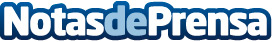 Red.es gestiona otros 78 millones de euros del Gobierno para impulsar las ciudades inteligentesDatos de contacto:Nota de prensa publicada en: https://www.notasdeprensa.es/red-es-gestiona-otros-78-millones-de-euros-del Categorias: Innovación Tecnológica http://www.notasdeprensa.es